Vyfarbi obrázok podľa vlastnej fantázie. Vystrihni ho a zlep dokopy. Budeš mať krásnu jarnú výzdobu do svojej izbičky.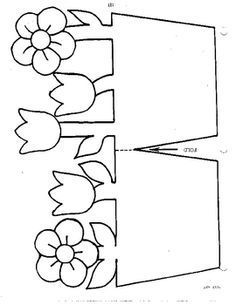 